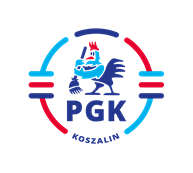 Koszalin, dnia 09.07.2021 r.Nr postępowania: 2021/BZP 00101876/01Nr referencyjny 23Identyfikator postępowania   ocds-148610-26116dfc-da99-11eb-b885-f28f91688073INFORMACJA Z OTWARCIA OFERT  zgodnie z art. 222 ust. 5 ustawy z dnia 11 września 2019 r.Prawo zamówień publicznych (  Dz.U. z 2019 r. poz. 2019 z późn. zm.).Dotyczy: Postępowania w trybie podstawowym bez przeprowadzania negocjacji na podstawie wymagań zawartych  w art. 275 pkt 1 w/w Ustawy na zadanie pn.: „ ŚWIADCZENIE USŁUG 
W ZAKRESIE KOSZENIA ORAZ GRABIENIA TRAWNIKÓW NA TERENIE PARKÓW, ZIELEŃCÓW ORAZ  W OBRĘBIE PASÓW DROGOWYCH ULIC NA TERENIE MIASTA KOSZALINA”.Zadanie 1 Firma Usługowa „PIO-KAR” Grażyna Pichola   Kędzierzyn 18 i ,   76 – 004 Sianów 
Cena ofertowa netto 35.856,00 zł Zadanie 2 Nikt nie złożył oferty. Zadanie 3 Firma Usługowa „PIO-KAR” Grażyna Pichola   Kędzierzyn 18 i,     76 – 004 SianówCena ofertowa netto 180.000,00 zł Zadanie 4 Firma Usługowa „PIO-KAR” Grażyna Pichola   Kędzierzyn 18 i ,    76 – 004 Sianów Cena ofertowa netto 57.600,00 zł Zadanie 5 Firma Usługowa „PIO-KAR” Grażyna Pichola   Kędzierzyn 18 i ,    76 – 004 SianówCena ofertowa netto 28.327,80 zł 